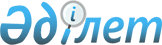 О признании утратившим силу постановления акимата Денисовского района от 7 декабря 2015 года № 238 "Об организации общественных работ на 2016 год"Постановление акимата Денисовского района Костанайской области от 16 марта 2016 года № 76      В соответствии с пунктом 1 статьи 21-1 Закона Республики Казахстан от 24 марта 1998 года "О нормативных правовых актах", акимат Денисовского района ПОСТАНОВЛЯЕТ:

      1. Признать утратившим силу постановление акимата Денисовского района от 7 декабря 2015 года № 238 "Об организации общественных работ на 2016 год" (зарегистрировано в Реестре государственной регистрации нормативных правовых актов под № 6093, опубликовано 21 января 2016 года в газете "Наше время").

      2. Контроль за исполнением настоящего постановления возложить на заместителя акима района по социальным вопросам.

      3. Настоящее постановление вводится в действие со дня подписания.


					© 2012. РГП на ПХВ «Институт законодательства и правовой информации Республики Казахстан» Министерства юстиции Республики Казахстан
				
      Аким района

Е. Жаманов
